Portfolio opdrachten medische ethiek/principe ethiekOpdrachten aan de hand van de casus1. Schrijf op wat de 4 principes zijn. 2. Omschrijf hoe de 4 principes in de casus van Emre naar voren komen in de casus. 3. In drietallen bedenk je een casus uit de zorg en hier pas je het Utrechts stappenplan op toe. Mocht je geen casus kunnen bedenken, dan ga hierna opzoek op het internet. De casus + uitwerking voeg je alle drie toe in het eindportfolio. Het Utrechts stappenplan en voorbeelduitwerking hiervan is te vinden op Wikiwijs.Opdracht los van de casus- In tweetallen ga je een memory maken over de belangrijkste begrippen rondom medische ethiek/principe ethiek. - Op het ene kaartje schrijf je het begrip en op het andere kaartje de uitleg/betekenis van het begrip. - De begrippen die je gebruikt in je memory zijn:    - Medische/principe ethiek
   - 4 principes
   - Weldoen
   - Niet schaden
   - Rechtvaardigheid
   - Autonomie
   - Het Utrechts stappenplan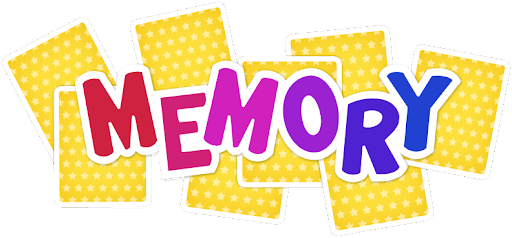    - Verkenningsfase
   - Expliciteringsfase
   - Analysefase   - Afwegingsfase
   - Aanpakfase- Bij deze opdracht kan je de theorie uit de wikiwijs of van internet halen. Let bij internetsites er wel op dat de site betrouwbaar is.- In de les zullen we de memories ook onderling uitwisselen en elkaar na de tijd klassikaal feedback geven.- Je maakt foto’s van de memory die je hebt gemaakt en deze voeg je beiden toe in het portfolio.